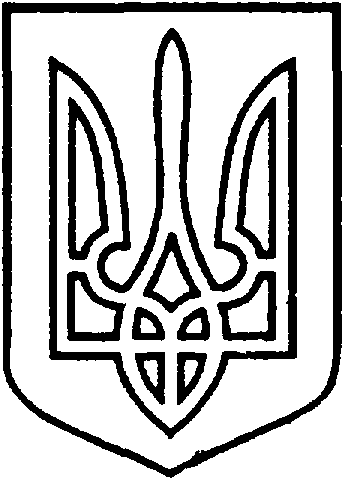 УКРАЇНАВІЙСЬКОВО-ЦИВІЛЬНА  АДМІНІСТРАЦІЯМІСТА  СЄВЄРОДОНЕЦЬК  ЛУГАНСЬКОЇ  ОБЛАСТІРОЗПОРЯДЖЕННЯКЕРІВНИКА ВІЙСЬКОВО-ЦИВІЛЬНОЇ  АДМІНІСТРАЦІЇЛуганська обл., м. Сєвєродонецьк,бульвар Дружби Народів, 32« 29 » грудня 2020  року							№ 1328Про продовження строку розміщеннязасобу пересувної мережіФОП Чеканова І.за адресою:м. Сєвєродонецьк,вул. Б. Ліщини (район МРЕО)	Керуючись ч. 3 статті 6 Закону України «Про військово-цивільні адміністрації» від 03.02.2015 3 141-VIII, розпорядженням керівника ВЦА                  м. Сєвєродонецьк від 07.12.2020 № 1162 «Про затвердження Порядку розміщення засобів пересувної дрібнороздрібної торговельної мережі та пересувних  об’єктів з надання послуг на території м. Сєвєродонецька» (у новій редакції), розпорядженням керівника ВЦА м. Сєвєродонецьк від 10.12.2020            № 1182 «Про затвердження Схеми розміщення засобів пересувної мережі (у новій редакції)», беручи до уваги звернення фізичної особи підприємця Чеканова Івана Вікторовича від 04.12.2020 № 63955 /конфіденційна інформація/ про продовження строку розміщення засобу пересувної мережі (кав’ярні) 1 місце за адресою: м. Сєвєродонецьк, вул. Б. Ліщини (район МРЕО), враховуючи протокол Комісії з розгляду питань розміщення засобів пересувної мережі на території міста Сєвєродонецька від 24.12.2020 № 3 ЗОБОВ’ЯЗУЮ:Продовжити фізичній особі – підприємцю Чеканову І. строк розміщення засобу пересувної мережі (торгівля продовольчими товарами) за адресою: м. Сєвєродонецьк, вул. Б. Ліщини (район МРЕО) -1 місце, строком на один рік.Встановити, погоджений з ФОП Чекановим І. режим роботи засобу пересувної мережі, а саме: з цілодобово, без перерви та вихідних днів. 3.	Витяг з даного розпорядження підлягає оприлюдненню.4.	Контроль за виконанням розпорядження покладаю на заступника керівника військово-цивільної адміністрації Олега КУЗЬМІНОВА.Керівниквійськово-цивільної адміністрації				Олександр СТРЮК 